НОВОКУЗНЕЦКИЙ ГОРОДСКОЙ СОВЕТ НАРОДНЫХ ДЕПУТАТОВ РЕШЕНИЕО внесении изменений в решение Новокузнецкого городского Совета народных депутатов от 27.04.2011 №4/54 «О введении новой системы оплаты труда работников отдельных категорий работников органов местного самоуправления г. Новокузнецка»ПринятоНовокузнецким городскимСоветом народных депутатов30 августа 2016 годаВ соответствии со статьями 2, 133 и 144 Трудового кодекса Российской Федерации, Федеральным законом от 02.06.2016 №164-ФЗ «О внесении изменения в статью 1 Федерального закона «О минимальном размере оплаты труда», руководствуясь статьями 28 и 33 Устава Новокузнецкого городского округа, Новокузнецкий городской Совет народных депутатовРешил:1. Внести в решение Новокузнецкого городского Совета народных депутатов от 27.04.2011 №4/54 «О введении новой системы оплаты труда работников отдельных категорий работников органов местного самоуправления г. Новокузнецка» следующие изменения:1.1. В преамбуле слова «Устава города Новокузнецка» заменить словами «Устава Новокузнецкого городского округа».1.2. В приложении «Положение об установлении новой системы оплаты труда работников отдельных категорий работников органов местного самоуправления г. Новокузнецка»:1) в пункте 1.1 слова «Постановлением Коллегии администрации Кемеровской области от 16.12.2010 №551 и ст. 28 Устава города» заменить словами «постановлением Коллегии Администрации Кемеровской области от 16.12.2010 №551 «О введении  новых систем оплаты труда  работников государственных учреждений Кемеровской области» и статьей 28 Устава Новокузнецкого городского округа»;  2) пункт 4.6 изложить в следующей редакции:«4.6. Материальная помощь выплачивается, как правило, к очередному отпуску или, по желанию работника и решению руководителя органа местного самоуправления Новокузнецкого городского округа, органа администрации города Новокузнецка с правами юридического лица, в иные сроки текущего года.Размер материальной помощи определяется путем умножения оклада (должностного оклада), ставки заработной платы на коэффициент, указанный в приложении к настоящему Положению.Материальная помощь выплачивается единовременно за счет средств фонда оплаты труда один раз в течение календарного года.В случае разделения ежегодного оплачиваемого отпуска в установленном порядке на части материальная помощь назначается и выплачивается один раз в год при предоставлении одной из частей указанного отпуска.»;3) дополнить пунктами 4.6.1, 4.6.2, 4.6.3 и 4.6.4 следующего содержания:«4.6.1. Основанием для назначения материальной помощи являются заявление работника, ходатайство непосредственного руководителя работника и решение соответствующего руководителя органа местного самоуправления Новокузнецкого городского округа, органа администрации города Новокузнецка с правами юридического лица (работодателя).4.6.2. Право на получение материальной помощи за первый год работы у работника возникает по истечении шести месяцев непрерывной работы в органе местного самоуправления Новокузнецкого городского округа, органе администрации города Новокузнецка с правами юридического лица.При предоставлении работнику ежегодного оплачиваемого отпуска за первый год работы до истечения шести месяцев в случаях, предусмотренных действующим законодательством Российской Федерации, право на получение материальной помощи возникает одновременно с предоставлением ежегодного оплачиваемого отпуска.4.6.3. Материальная помощь не назначается работникам:1) находящимся в отпуске по уходу за ребенком до достижения им возраста трех лет;2) получившим материальную помощь, уволенным из органа местного самоуправления Новокузнецкого городского округа, органа администрации города Новокузнецка с правами юридического лица и в текущем календарном году вновь принятым на работу в указанные органы.4.6.4. Если работник не воспользовался правом на получение материальной помощи в текущем календарном году, назначение материальной помощи в следующем календарном году за предыдущий календарный год не производится.»;4) в приложении «Размеры окладов (должностных окладов), ставок заработной платы отдельных категорий работников  органов местного самоуправления  г. Новокузнецка»:- наименование столбца «Материальная помощь к отпуску или перед стационарным лечением (коэффициент к должностному окладу)» изложить в следующей редакции:«Размер коэффициента к окладу (должностному окладу), ставке заработной платы для определения размера материальной помощи»;- строку «9. Уборщик служебных помещений» изложить в следующей редакции:«».2. Настоящее решение вступает в силу со дня, следующего за днем его официального опубликования, и распространяет свое действие:- в части пункта 1.1 и подпункта 1 пункта 1.2 - на правоотношения, возникшие с 30 января 2015 года;- в части подпунктов 2, 3 и абзаца второго подпункта 4 пункта 1.2  - на правоотношения, возникшие с 1 января 2016 года;- в части абзаца четвертого подпункта 4 пункта 1.2 – на правоотношения, возникшие с 1 июля 2016 года.3.  Контроль за исполнением настоящего решения возложить на администрацию города Новокузнецка и комитеты Новокузнецкого городского Совета народных депутатов: по бюджету, налогам и финансам (Н.М. Гайнулина) и по развитию местного самоуправления и безопасности (О.И. Кшижинская).г. Новокузнецк 31 августа 2016 года№ 11/138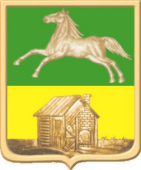 9.Уборщик служебных помещений1,342 - 1,4093301 - 34662,7 - 3,1Председатель Новокузнецкого городскогоСовета народных депутатов                                                       С.И. КорнеевГлава  города НовокузнецкаС.Н. Кузнецов